MISIBIS BAY TOURTour Booking FormFor PATA New Tourism Frontiers Forum 2015 Delegate******PLEASE TYPE / WRITE IN BLOCK LETTERS (Best by printing from computer)Company__________________________________________________________________________Address __________________________________________________________________________Country ______________________________ Hotel stay in Legazpi ___________________________Email ________________________________ Tel (in case of emergency) _______________________Arrival flight / date (to Legazpi)  ________________________________________________________ Departure flight /date (from Legazpi)  ____________________________________________________Please select: Grand total USD ________________(USD 1 = PHP 42 as of July 2015)For inquiries and reservation:Call: + 639175991606 / +639214873869 / +639155006833Email: reservations@misibisbay.comwww.misibisbay.com  Mr       Mrs      Ms   First Name ______________________Surname ___________________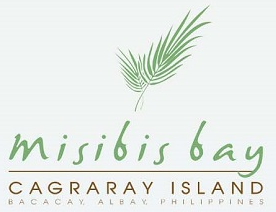 Misibis Bay, your luxury island playground in the Philippines, is a private tropical hideaway built on a private, pristine stretch of beach along the southern tip of Cagraray Island in Bacacay, Albay (Bicol Region).Offering only the most exclusive and privileged hideaway, Misibis Bay’s architecture and interiors display a quintessence of style that allows guests to completely wallow in royal delight. Its 37 luxurious, Asian-inspired villas are designed with high, airy ceilings, expansive terraces with direct access to the pool or a secret path to the beach. The exclusive 1-kilometer stretch of golden-sand beach is made even more unique with exotic shells and volcanic pebbles.WeekdaysWeekdaysWeekdaysWeekendsWeekendsWeekendspricequantitytotal pricepricequantitytotal priceUSD 35 per AdultUSD 40 per AdultUSD 20 per kidUSD 25 per kid